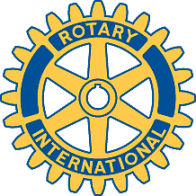 Rotary Club of Carleton Place and Mississippi MillsMeeting of 21 September 2015Thirteen members were present for the Club Assembly meeting along with guest Grace Bell of the Stittsville Club. We welcomed back Rotarians Robert and Faye after what has been a very distressful and worrying absence for them.There was another discussion on our Club’s position on the District’s “Vulnerable Sector” policy. It was agreed that we will wait for a report from Teresa before adopting the Club’s policy in this regard. In the meantime we were advised that the police check forms handed out earlier were no longer valid and that members who have not already submitted police check forms should pick up the new and revised version.Secretary Gordon went through the list of donation requests that have been received and that will be submitted to the Donations Committee for assessment. It was noted however that until a decision is made on the amount of the “roll-over” funds to fiscal year 2016/17, currently available funds have already been committed. It has been determined that the cost of the approved “Shelter Box” will be $1,200. While that can be covered by 2014/15 funds it was decided that a second box will not be purchased, that two donations of $130US will be made to the S.A.V.E. Scholarship program, and that a recommendation on disposition of the remaining 2015/16 funding should be made by the International Service Committee.Mary reported that members of the Town Singers had indicated a willingness to perform at our Seniors’ Christmas dinner. Decisions are required on the payment of the accompanist and the involvement of either a school choir or members of the Kids Town Singers.We were advised that the Stittsville Club’s labyrinth was now open and that there will be an Open House at Bell Park (Fernbank and Main) at 3 pm on October 8.Members are reminded that next week’s meeting will be our Induction Meeting to be held at the Superior Restaurant in Almonte. Spouses, partners and friends are welcomed with the invitor being responsible for the meal costs. 